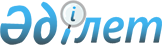 О признании утратившими силу некоторых решений Макатского районного маслихатаРешение Макатского районного маслихата Атырауской области от 29 марта 2017 года № 96-VI. Зарегистрировано Департаментом юстиции Атырауской области 24 апреля 2017 года № 3833      В соответствии со статьей 2 Бюджетного кодекса Республики Казахстан от 4 декабря 2008 года и со статьей 27 Закона Республики Казахстан от 6 апреля 2016 года "О правовых актах", районный маслихат РЕШИЛ:

      1. Признать утратившими силу некоторых решений Макатского районного маслихата согласно приложению к настоящему решению.

      2. Контроль за исполнением данного решения возложить на государственное учреждение "Аппарат Макатского районного маслихата" (А. Амиров).

      3. Настоящее решение вступает в силу со дня государственной регистрации в органах юстиции, вводится в действие по истечении десяти календарных дней после дня его первого официального опубликования.

 Перечень решений Макатского районного маслихата утративших силу      1. Решение районного маслихата от 21 декабря 2015 года № 340-V "О районном бюджете на 2016-2018 годы" (зарегистрированное в реестре государственной регистрации нормативных правовых актов за № 3441, опубликовано 11 февраля 2016 года в газете "Макат тынысы").

      2. Решение районного маслихата от 25 апреля 2016 года № 23-VI "О внесении изменений в решение районного маслихата от 21 декабря 2015 года № 340-VI "О районном бюджете на 2016-2018 годы"" (зарегистрированное в реестре государственной регистрации нормативных правовых актов за № 3497, опубликовано 26 мая 2016 года в газете "Макат тынысы").

      3. Решение районного маслихата от 13 июля 2016 года № 32-VI "О внесении изменений и дополнений в решение районного маслихата от 21 декабря 2015 года № 340-VI "О районном бюджете на 2016-2018 годы"" (зарегистрированное в реестре государственной регистрации нормативных правовых актов за № 3563, опубликовано 21 июля 2016 года в газете "Макат тынысы").

      4. Решение районного маслихата от 4 ноября 2016 года № 58-VI "О внесении изменений и дополнений в решение районного маслихата от 21 декабря 2015 года № 340-VI "О районном бюджете на 2016-2018 годы"" (зарегистрированное в реестре государственной регистрации нормативных правовых актов за № 3676, опубликовано 8 декабря 2016 года в газете "Макат тынысы").

      5. Решение районного маслихата от 13 декабря 2016 года № 79-VI "О внесении изменений в решение районного маслихата от 21 декабря 2015 года № 340-VI "О районном бюджете на 2016-2018 годы"" (зарегистрированное в реестре государственной регистрации нормативных правовых актов за № 3717, опубликовано 22 декабря 2016 года в газете "Макат тынысы").


					© 2012. РГП на ПХВ «Институт законодательства и правовой информации Республики Казахстан» Министерства юстиции Республики Казахстан
				
      Председатель внеочередной

      ХІ сессии районного маслихата

Б. Амангалиев

      Секретарь маслихата

К. Исмагулов
Приложение к решению № 96-VI районного маслихата от 29 марта 2017 года